Είμαστε στην ευχάριστη θέση να ανακοινώσουμε ότι το Συνέδριο για τη Γαλάζια Ανάπτυξη στην Κρήτη έχει πλέον δρομολογηθεί!Το συνέδριο θα προσφέρει την ευκαιρία να συζητηθεί η σπουδαιότητα της βιώσιμης γαλάζιας οικονομίας για την επίτευξη των στόχων του Θεματικού Πυλώνα Γαλάζια Ανάπτυξη της μακροπεριφερειακής στρατηγικής EUSAIR.Το συνέδριο έρχεται την κατάλληλη στιγμή, καθώς  ο θεματικός πυλώνας Γαλάζιας Ανάπτυξης της στρατηγικής αναζητά τρόπους για να αξιοποιήσει στο έπακρο τις νέες εξελίξεις τόσο στους τομείς της βιοτεχνολογίας, όσο και της καινοτομίας, ενσωματώνοντας τα ευρήματά τους σε προτάσεις και πιθανές ιδέες έργων που θα αναπτυχθούν περαιτέρω και θα χρηματοδοτηθούν στο πλαίσιο του EUSAIR Facility Point ή άλλες πιθανές πηγές χρηματοδότησης που θα μπορούσαν να χρησιμοποιηθούν για την εκπόνηση και εφαρμογή των έργων.Ταυτόχρονα, η Ευρωπαϊκή Επιτροπή ανακοίνωσε τα μέτρα και τους νέους στόχους της, στο πλαίσιο του αντίστοιχου νομοθετικού πλαισίου, προετοιμάζοντας την επόμενη προγραμματική περίοδο 2021-2027. Η διαδικασία προώθησης ενός σταθερού πλαισίου εφαρμογής της μακροπεριφερειακής στρατηγικής EUSAIR, προκειμένου να ενισχυθεί ο ρόλος της και η αξία της κατά τα προσεχή έτη, είναι ύψιστης σημασίας και σπουδαιότητας για τη γαλάζια οικονομία.Το συνέδριο αυτό αναμένεται να δώσει ευκαιρίες για διερεύνηση και συζήτηση της σημασίας των ευρημάτων της Γαλάζιας Οικονομίας, δικτύωση με τους παράγοντες της Γαλάζιας Ανάπτυξης, καθώς και προετοιμασία και επεξεργασία των «γαλάζιων» έργων στο πλαίσιο της EUSAIR και ενός ευρύτερου περιεχομένου.Το συνέδριο έχει προγραμματιστεί να διαρκέσει μιάμιση ημέρα στο νησί της Κρήτης και συγκεκριμένα στην πόλη των Χανίων. Την πρώτη μέρα, εκπρόσωποι από τα Ερευνητικά Ιδρύματα και τον Ακαδημαϊκό χώρο θα συμβάλλουν με επικαιροποιημένα επιστημονικά αποτελέσματα για τα θέματα της γαλάζιας βιοτεχνολογίας, της αλιείας, των θαλάσσιων και ναυτιλιακών υπηρεσιών, ενώ η δεύτερη ημέρα θα περιλαμβάνει παρουσιάσεις δυνητικών έργων και δικτύωση καθώς και study visits (επισκέψεις υλοποιημένων έργων) τόσο από Ακαδημαϊκούς και Ερευνητές όσο και τους υπεύθυνους υλοποίησης της EUSAIR, προκειμένου να προσδιοριστούν συγκεκριμένες προτάσεις έργων.Παρακαλούμε όπως λάβετε υπόψη το χρονοδιάγραμμα του Συνεδρίου για τη Γαλάζια Ανάπτυξη: Τετάρτη 1.4.2020     Πρωί -       Απόγευμα:   Επιστημονικό μέρος του συνεδρίου.Πέμπτη 2.4.2020 Πρωί - Μεσημέρι: Επισκέψεις μελέτης ή παρουσιάσεις δυνητικών έργων προς χρηματοδότηση στο πλαίσιο του EUSAIR Facility Point και δικτύωση.Το απόγευμα της 2ας Απριλίου και το πρωί της 3ης Απριλίου θα είναι αφιερωμένο  στη συνεδρίαση της Θεματικής Συντονιστικής Ομάδας του Πυλώνα I για τη Γαλάζια Ανάπτυξη, η οποία θα είναι κλειστή, τεχνική συνάντηση.Το Συνέδριο για τη Γαλάζια Ανάπτυξη είναι δωρεάν. Παρακαλώ να εγγραφείτε στον παρακάτω σύνδεσμο.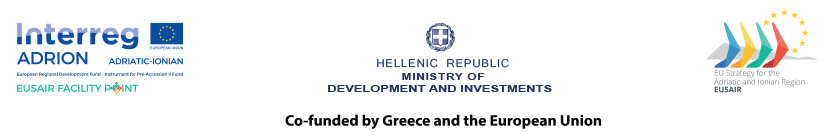 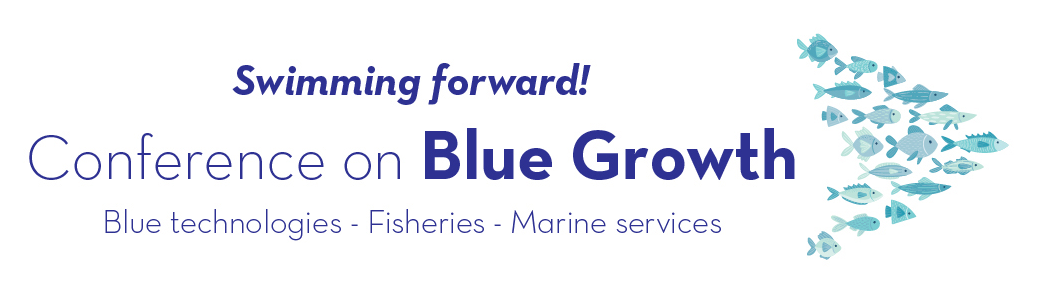 